Eksempel på MinervamodellenMinervamodellen beskriver fire forskellige livsstilssegmenter, som hver har en farve: blå, grøn, violet og rosa. Hvert segment tilskrives nogle kendetegnende værdier, interesser, politiske holdninger og medievaner. Vær opmærksom på at modellen er noget forældet, så brug den kun til meget grovkornet sortering. 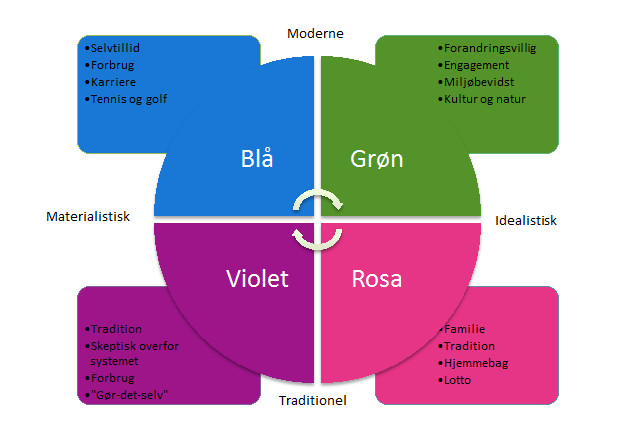 Forklaring på farvesegmenterne: Lav din egen modelSæt egne ord på dine segmenter.  Med udgangspunkt i dine segmenter kan du kan forestille dig en ’modelmodtager’, som repræsenterer din målgruppe. Tænk på ham/hende, når du overvejer din kommunikation. Fx:Hvad får modelmodtageren ud af det, du vil have ham/hende til? – fx at se film, gå på din udstilling eller købe din plade.Hvor informativ skal du være i din kommunikation?Hvilke forudsætninger har modelmodtageren for at forstå mig?Hvilket sprog skal jeg bruge? Skal du nå bredt ud eller til en lukket kreds af mennesker?BlåGrønRosa VioletVærdierModerne
Materialistisk
Individualistisk
Prestige
Karriere 
ResultatorienteretModerne
Idealistiske
Forandring
Fællesskab
Dannelse
MiljøbevidstTraditionel
Idealistiske
Tryghed
Gruppeorienteret
Indre værdier
MiljøbevidstTraditionel
Materialistiske
Selvstændig
Forandrings-kritisk
NormløsInteresserKultur
Faglitteratur
GolfIværksætteriKultur
Natur
SkønlitteraturIværksætteriFamilien
Lokalområdet
FritidHavearbejde
Gør-det-selv
CampingferieStatusHøj uddannelse
Høj indkomst
Private erhvervslivHøj uddannelse
Mellem indkomstOffentlige sektorLav uddannelse
Lav indkomst
UfaglærteLav uddannelse
Mellem indkomst
HåndværkPolitikVenstre 
Konservative
Liberal AllianceRadikale VenstreAlternativetSFSocialdemokratietEnhedslisten
Dansk FolkepartiDF, Venstre
KonservativeMedierBørsen, Jyllandsposten
Berlingske, DR1, TV2  Information, Politiken, Kristeligt Dagblad
TV- debat, DR 2BT, Billedbladet
Familiejournalen
Kig Ind
TVEkstrabladet
BT
Jyllandsposten
TVSociale medierLinkedIn, FacebookFacebook, InstagramFacebookFacebook